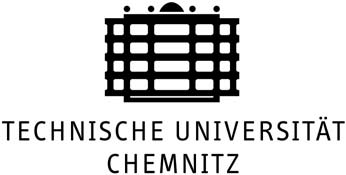 Technische Universität ChemnitzFakultät für MaschinenbauStudien-/Bachelor-/MasterarbeitThema: Thema der Arbeitvorgelegt von: 		Mustermann, Maxgeb. am: TT.MM.JJJJ in: OrtStudiengang:			MaschinenbauBerufsfeld:			Werkzeugmaschinen und Umformtechnik (bei B_MB)Studienrichtung:		Produktionstechnik/Werkzeugmaschinen (bei M_MB)Betreuer: 			Betreuender ProfessorBetreuende(r) Mitarbeiter